The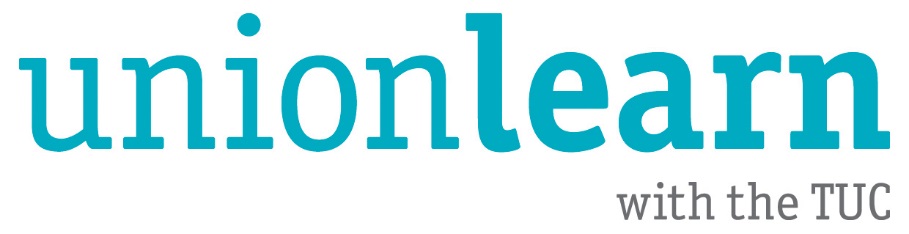 guide toFREEOnline Learning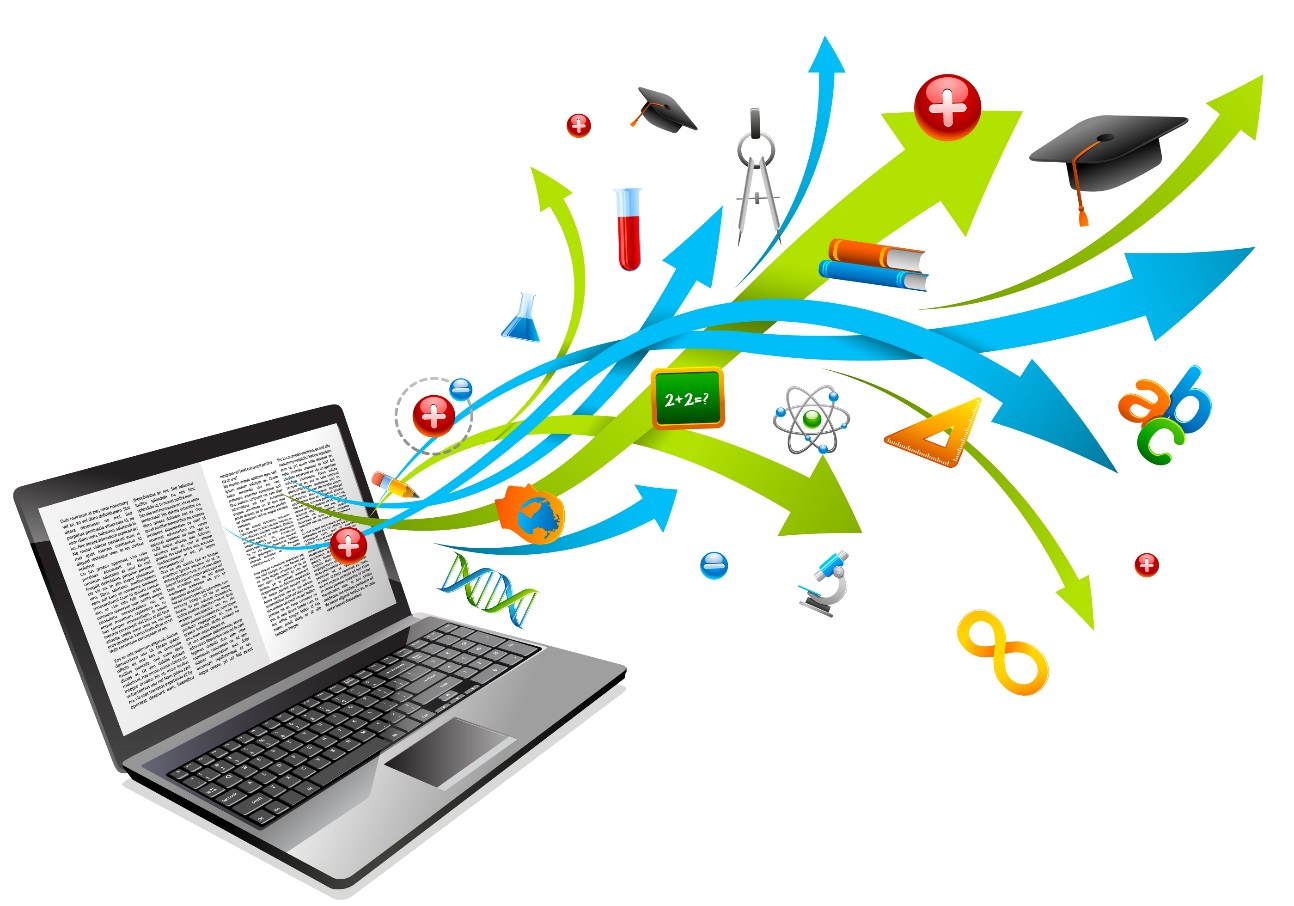 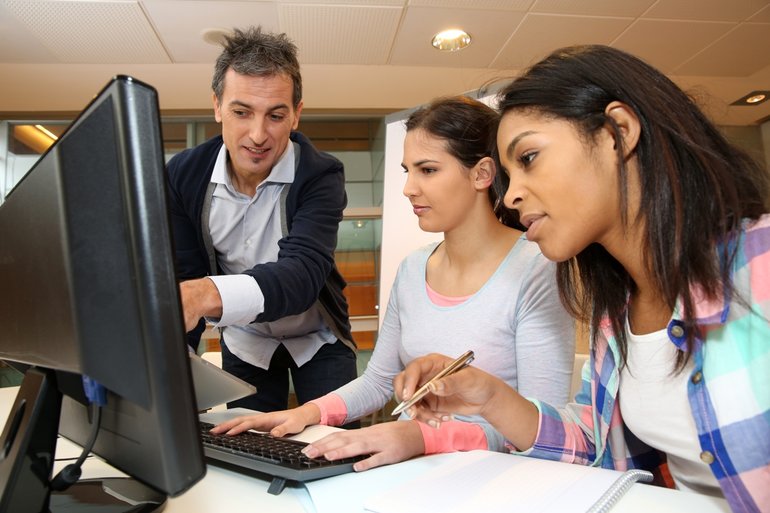 Most people don’t realise it, but if you want to learn something, there are lots of free courses available online. These cover many subjects and are delivered at all levels. So why not check out some of the options available? One of them might just be what you are looking for!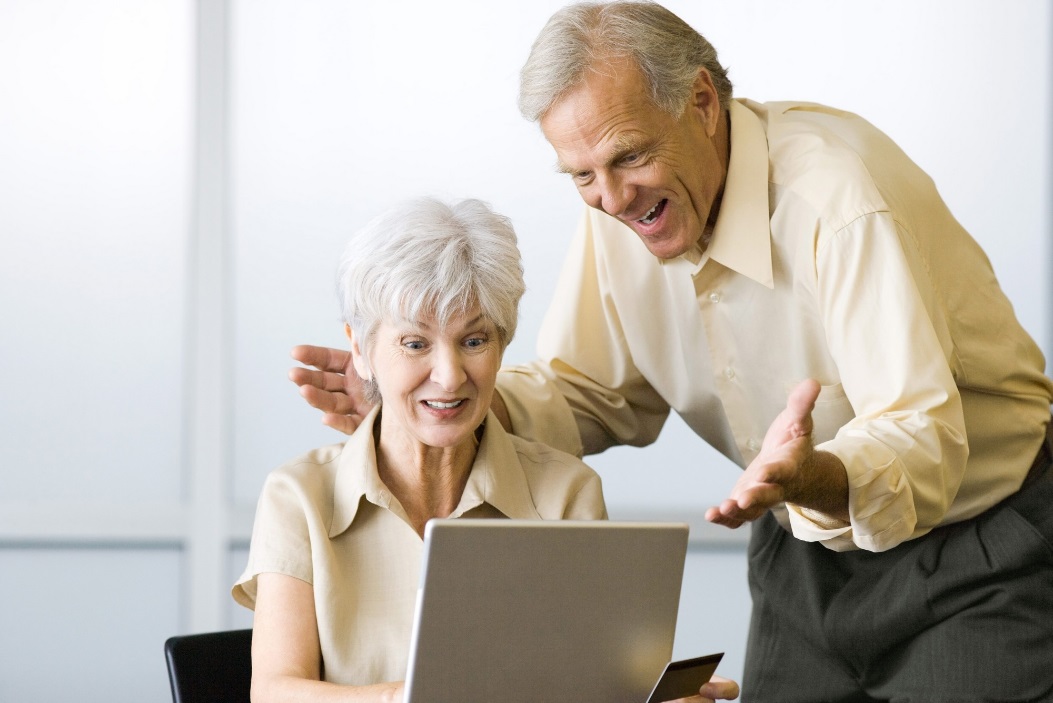 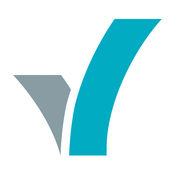 https://skillcheck.unionlearn.org.uk/ SkillCheck is unionlearn’s free online assessment tool. Test your skills in key areas!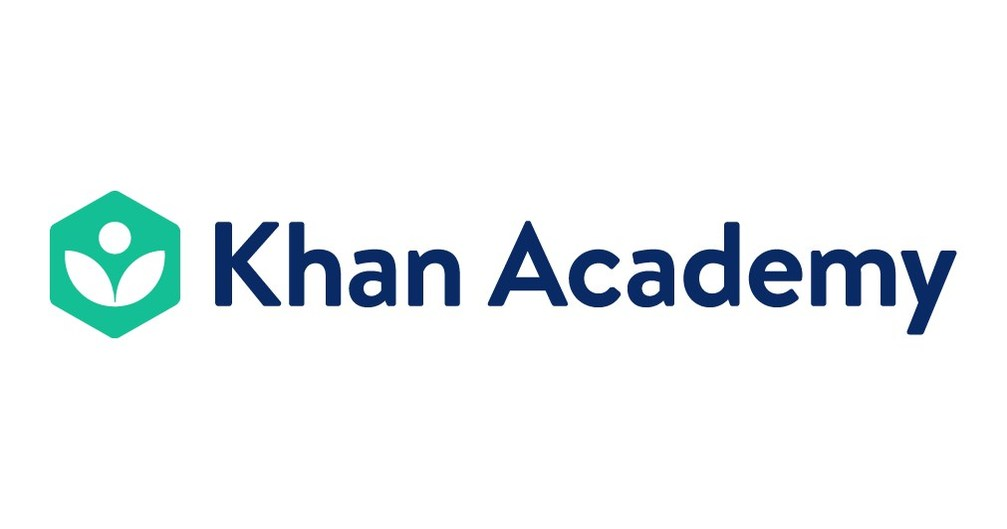  https://www.khanacademy.org/Khan Academy is a non-profit educational platform created by Salman Khan with the goal of creating a set of online tools that help educate students.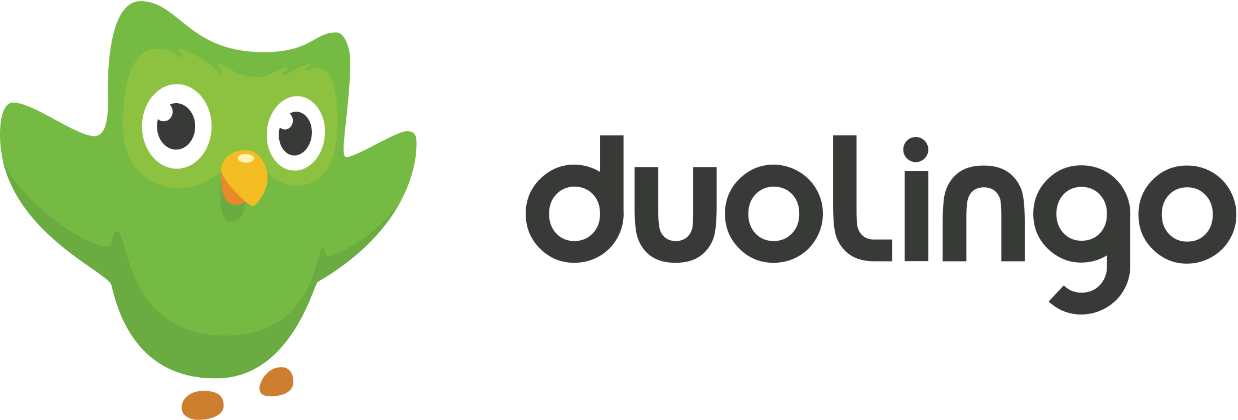 https://www.duolingo.com/Want to learn a language? Then Duolingo might be the right site for you. Duolingo offers free online courses in 36 languages from Hindi to High Valyrian.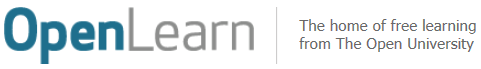 http://www.open.edu/openlearn/OpenLearn is the Open University’s free online learning site. Courses are mostly extracts from real OU courses.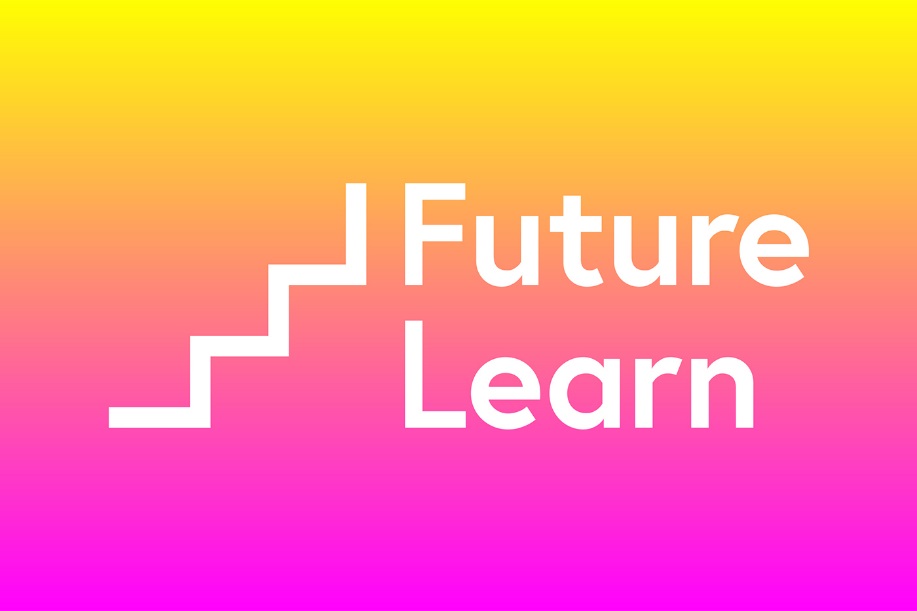 https://www.futurelearn.com/FutureLearn is also run by the Open University, although in partnership with other universities around the world. So, for example, you can learn about Korea from Korean experts. 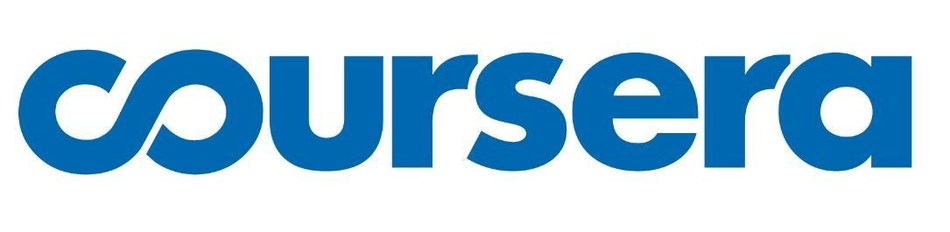 https://www.coursera.org/Coursera is almost identical in concept to Futurelearn. High-quality courses from revered academic institutions worldwide. 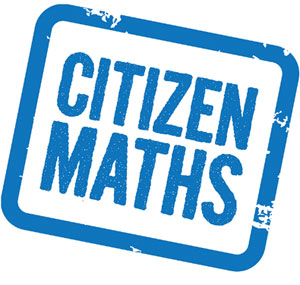 https://www.citizenmaths.com/Citizen Maths is a free, online Level 2 maths course.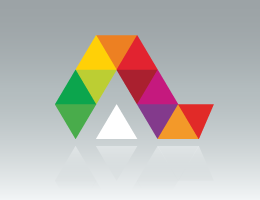 https://alison.com/Alison is the largest provider of free online learning. They have courses on absolutely anything you want.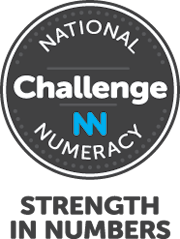 www.nnchallenge.org/unionlearnThe National Numeracy Challenge is all about maths and making it accessible. The site has both an initial assessment and maths courses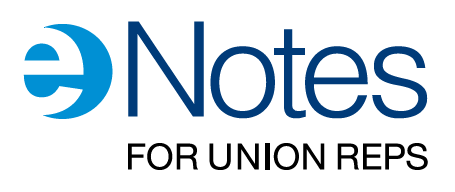 https://www.tuceducation.org.uk/ Are you a union rep or someone who wishes to learn about issues at work? If so then the TUC’s eNotes are for you. 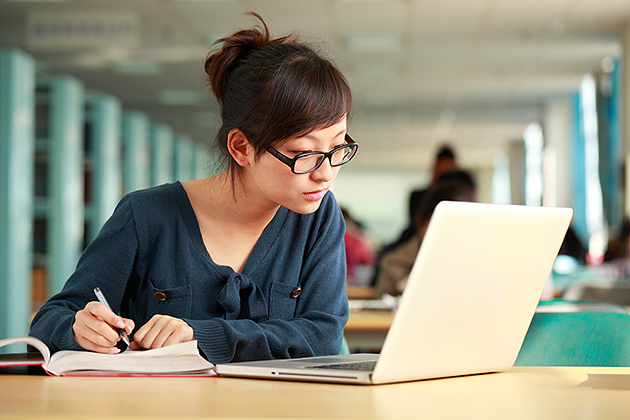 And remember, if you need any further assistance with your learning needs, then do not hesitate to contact your Union Learning Rep (ULR) or us here at unionlearn on  ulweb@tuc.org.uk Happy learning!Updated 17/03/20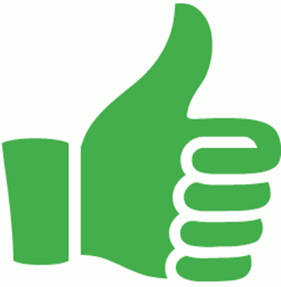 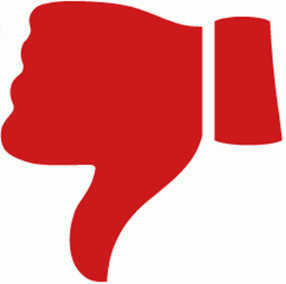 The assessments are available as an app on your phone or on a computerThese are not courses. After you’ve found out your level, you’ll have to identify a suitable course to help improve itQuality initial assessments in maths and English The courses are basic, interactive and very easy to useThe choice of courses is weak on the arts and social sciencesYou can earn a variety of astronomically themed badges through your learningThe choice of courses is strong on maths, the sciences and economicsSome great basic coursesThe courses are not accreditedDuolingo test your level when you start so you don’t have to relearn what you know alreadyBecause the course progresses with you, there’s no completion date or certificate at the endThe course uses a daily digest system and the level progresses as you progressCourses are not accreditedIt’s available as an app on your phoneThe courses are of a high standard and contain interactive elements (e.g. videos)There are few really basic coursesWhen you complete a course you can print off a free, quality certificate with the Open University logo on itThe range of courses is good but does not cover everything. Some of the courses can be a bit specificNew courses constantly being addedCourses are not accreditedThe courses are of a high standard and contain lots of interactive elements (e.g. videos)There are few really basic coursesCourses are run by different universities around the world so you are really taught by the expertsThe range of courses is good but does not cover everything. Some of the courses can be a bit specificNew courses constantly being addedCourses are mostly not accredited although some accredited options exist (if you pay)There’s support from real tutors and lots of student discussion on the message boardsThe courses are only free for a limited time. For permanent access and a certificate, you have to pay. There are course-only and full-year payment optionsIf you do choose to sign up, the certificates are very high qualityThe courses are of a high standard and contain lots of interactive elements (e.g. videos)There are few really basic coursesCourses are run by different universities around the world so you are really taught by the expertsThe range of courses is good but does not cover everything. Some of the courses can be a bit specificNew courses constantly being addedCourses are mostly not accredited although some accredited options exist (if you pay)There’s support from real tutors and lots of student discussion on the message boardsThe courses are only free for a limited time. For permanent access and a certificate, you have to payIf you do choose to sign up, the certificates are very high qualityThere is an option on some courses to go for ‘Honours’ status (if paying). By doing extra work and assessment, you can get this higher statusThe course is of a high standard and can really help you with your maths issuesIt is only available at Level 2 (equivalent to A*-C in the old GCSEs)When you complete a course you can print off a free statement of participation as proof of your learningThe course is not accreditedThe range of courses is unbelievable. If no one else offers what you’re after, Alison probably willSome courses have typos and errors in them. The quality is not as high as with other providersWhen you complete a course you can pay for a certificateAlison is not a British provider which means that you need to be careful. Any course discussing the law may well be inaccurate for British users as they use American law and terminologyNew courses constantly being addedCourses are not accreditedCourses include tests which you must pass to check learningSome browsers have problems accessing Alison coursesYou have to pay for your certificate at the end of the courseYou can assess your maths skills before you start and then learn what you need toOnly maths on offer here – for anything else look elsewhere!When you complete a course you can print off a free certificate Courses are not accreditedSpecially designed for people who find maths a bit dauntingThe courses are of a high standard and contain interactive elements (e.g. videos)These generally cover subjects connected with life at work only.When you complete a course you can print off a free certificate eNotes are not accreditedAn extensive range of notes already and new eNotes constantly being addedRemember to follow unionlearn on Facebook for lots of exciting updates and information!https://www.facebook.com/tucunionlearn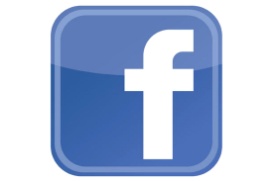 Remember to follow unionlearn on Twitter@unionlearn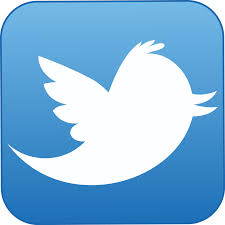 